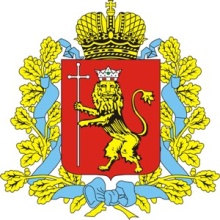 Администрация Владимирской областиДепартамент строительства и архитектуры____________________________________________________________ПОСТАНОВЛЕНИЕот « 17  » сентября .                                                                                        № 69О внесении изменений в постановление департамента строительства и архитектурыадминистрации области от 26.08.2016 № 4В целях реализации Постановления Правительства Российской Федерации от 13.06.2018 № 676 «О внесении изменений в некоторые акты Правительства Российской Федерации в связи с оптимизацией порядка разработки и утверждения административных регламентов», п о с т а н о в л я ю:1. Внести в приложение № 1 к постановлению департамента строительства и архитектуры администрации Владимирской области от 26.08.2016 № 4 «Об утверждении административного регламента исполнения департаментом строительства и архитектуры администрации Владимирской области государственной функции по осуществлению государственного контроля (надзора) в области долевого строительства многоквартирных домов и (или) иных объектов недвижимости на территории Владимирской области» следующие изменения: 1.1. В пункте 1.3. слова «исполнение государственной функции» заменить словами «осуществление государственного контроля (надзора)».1.2. В пункте 1.4.:1.2.1. В абзаце 1 слова «исполнения государственной функции» заменить словами «осуществления государственного контроля (надзора)».1.2.2. В абзаце 8 слова «исполнения государственной функции» заменить словами «осуществления государственного контроля (надзора)».1.3. В пункте 1.11. слова «исполнения государственной функции» заменить словами «осуществления государственного контроля (надзора)».1.4 В наименовании раздела 2 слова «исполнения государственной функции» заменить словами «осуществления государственного контроля (надзора)».1.5. В пункте 2.1. слова «исполнении государственной функции» заменить словами «осуществлении государственного контроля (надзора)».1.6. В пункте 2.1.1. слова «исполнении государственной функции» заменить словами «осуществлении государственного контроля (надзора)».1.7. В пункте 2.1.3. слова «исполнения государственной функции» заменить словами «осуществления государственного контроля (надзора)».1.8. В пункте 2.2. слова «исполнения государственной функции» заменить словами «осуществления государственного контроля (надзора)».1.9. В пункте 3.1.:1.9.1. В абзаце 1 слова «исполнение государственной функции» заменить словами «осуществление государственного контроля (надзора)».1.9.2. В абзаце 8 слова «исполнения государственной функции» заменить словами «осуществления государственного контроля (надзора)».1.10. В пункте 3.3.10. слова «государственной функции» заменить словами «осуществления государственного контроля (надзора)».1.11. В наименовании раздела 4 слова «контроля за исполнением государственной функции» заменить словами «осуществления государственного контроля (надзора)». 1.12. В пункте 4.1. слова «исполнения государственной функции» заменить словами «осуществления государственного контроля (надзора)».1.13. В пункте 4.4. слова «выполнением государственной функции» заменить словами «осуществлением государственного контроля (надзора)».1.14. В пункте 4.6. слова «исполнения государственной функции» заменить словами «осуществления государственного контроля (надзора)».1.15. В пункте 5.1. слова «исполнения государственной функции» заменить словами «осуществления государственного контроля (надзора)».1.16. В пункте 5.3. слова «исполнения государственной функции» заменить словами «осуществления государственного контроля (надзора)».1.17. В абзаце 7 пункта 5.4. слова «должностному» заменить словами «уполномоченному на рассмотрение жалобы».1.18. В пункте 5.6.:1.18.1. В абзаце 2 слова «должностного» заменить словами «уполномоченного на рассмотрение жалобы».1.18.2. В абзаце 3 слова «должностному» заменить словами «уполномоченному на рассмотрение жалобы».2. Контроль за исполнением настоящего постановления оставляю за собой.3. Настоящее постановление вступает в силу со дня его официального опубликования.Директор департамента							           Д.М.Золин